Утверждаю 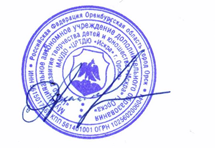 Директор МАУДО ЦРТДЮ «Искра» _____________В.И. Александрова «01» сентября 2017 г.ПОЛОЖЕНИЕ ОБ ОРГАНИЗАЦИИ И ОСУЩЕСТВЛЕНИИ ОБРАЗОВАТЕЛЬНОЙ ДЕЯТЕЛЬНОСТИ В МАУДО «ЦРТДЮ «ИСКРА» Г. ОРСКА»Общие положения1.1. Муниципальное автономное учреждение дополнительного образования «Центр развития  творчества детей и юношества «Искра» г. Орска» (далее – Центр, учреждение) - организация дополнительного образования, деятельность которой направлена на всестороннее удовлетворение образовательных потребностей человека в интеллектуальном, духовно-нравственном, эстетическом и физическом совершенствовании посредством реализации дополнительных общеобразовательных (общеразвивающих) программ.1.2. Организация и основные характеристики образовательной деятельности в Центре регулируются:ФЗ от 29.12.2012 № 273-ФЗ «Об образовании в Российской Федерации»; Приказом Минобрнауки России «Об утверждении Порядка организации и осуществления образовательной деятельности по дополнительным общеобразовательным программам» от 29.08.2013 № 1008; Санитарно-эпидемиологическими правилами и нормативами СанПиН 2.4.4. 3172-14, утвержденными Постановлением Главного государственного санитарного врача РФ от 04.07.2014г. № 41; Уставом Центра, настоящим положением и другими локальными нормативными актами.1.3. Образовательный процесс представляет собой специально организованную деятельность педагогов и обучающихся, направленную на решение задач обучения, воспитания и развития личности.Образовательная деятельность в Центре строится на основе уважения человеческого достоинства обучающихся, родителей (законных представителей) и сотрудников учреждения, свободы выбора дополнительных общеразвивающих программ согласно склонностям и потребностям человека.1.4. Образовательная деятельность в Центре ведётся на русском языке.1.5. Образовательная деятельность по дополнительным общеразвивающим программам направлена на:формирование и развитие творческих способностей обучающихся;удовлетворение индивидуальных потребностей обучающихся в художественно-эстетическом, интеллектуальном, нравственном развитии, а также в занятиях физической культурой и спортом;формирование культуры здорового и безопасного образа жизни, укрепления здоровья обучающихся;выявление и поддержку талантливых обучающихся, а также лиц, проявивших выдающиеся способности;создание и обеспечение необходимых условий для личностного развития, укрепления здоровья, профессионального самоопределения и творческого развития обучающихся;социализацию и адаптацию обучающихся к жизни в обществе;формирование общей культуры обучающихся;удовлетворение иных образовательных потребностей и интересов обучающихся, не противоречащих законодательству РФ, осуществляемых за пределами федеральных государственных стандартов и федеральных государственных требований.1.6. Содержание дополнительных общеразвивающих программ и сроки обучения по ним определяются образовательной программой, разработанной и утвержденной Центром с учётом запросов обучающихся, потребностей семьи, образовательных организаций-партнёров, общественных объединений и организаций, особенностей социально-экономического развития региона и национально-культурных традиций, а также имеющегося ресурсного обеспечения (кадрового, материально-технического и т. д.) учреждения.Для реализации образовательных программ с использованием сетевой формы несколькими организациями, осуществляющими образовательную деятельность, организации совместно разрабатывают и утверждают образовательные программы.1.7.  Центр реализует дополнительные общеразвивающие программы в течение всего календарного года, включая каникулярное время.1.8.  В каникулярное время Центр  может изменять формы  и виды деятельности детских объединений на:  оздоровительный лагерь; плавпоход; профильный лагерь; трудовой отряд; туристический лагерь и др.В этот период образовательный процесс может осуществляться в соответсвии с утверждённым расписанием или специальным графиком работы, согласованным с администрацией Центра.1.9.  Центр организует образовательный процесс в объединениях по интересам, сформированных из групп обучающихся одного возраста или разных возрастных категорий (разновозрастные группы), являющихся основным составом объединения, а также индивидуально.Занятия в объединении могут проводиться по группам, подгруппам, индивидуально или всем составом объединения.1.10.  Основной формой обучения в Центре является очная форма. В целях создания наиболее оптимальных условий для получения дополнительного образования (учёта потребностей, возможностей личности и в зависимости от объёма обязательных занятий педагогического работника), при наличии соответсвующего запроса в ходе реализации дополнительных общеразвивающих программ допускается сочетание различных форм обучения (очной, очно-заочной или заочной).1.11.  Учебный год в Центре начинается не позднее 10 сентября и заканчивается не ранее 25 мая.1.12.  При реализации дополнительных общеразвивающих программ в Центре могут предусматриваться как аудиторные, так и внеаудиторные занятия. Формы внеаудиторных занятий конкретизируются в дополнительных общеразвивающих программах.1.13. Содержание деятельности объединений определяется педагогическими работниками, которые разрабатывают и реализуют дополнительные общеразвивающие программы.С учетом потребностей и возможностей обучающихся, дополнительные общеобразовательные программы могут осваиваться в различных формах учебных занятий: репетиции, семинары, конференции, имитационно-ролевые игры, организационно-деловые игры, тренинги, образовательные путешествия, массовые образовательные мероприятия, в том числе с использованием современных информационных технологий, учебные тренировки, соревнования, туристические походы, экспедиции и др.,  что определяется дополнительной общеобразовательной программой.1.14.  Центр создает дополнительные общеразвивающие  программы сроком на 1, 2, 3 и более лет. Педагогические работники Центра ежегодно обновляют содержание дополнительных общеразвивающих  программ с учётом развития науки, техники, культуры, экономики, технологий, социальной сферы. Обновленная программа утверждается директором Центра.1.15. В Центре ведётся методическая работа, направленная на совершенствование образовательного процесса, дополнительных общеразвивающих программ, форм и методов деятельности, а также профессионального мастерства работников.В   Центре могут быть сформированы стажёрские площадки, профессиональные творческие и методические объединения, экспериментальные площадки.1.16. Образовательный процесс осуществляется в соответствии с утверждённым расписанием. Расписание занятий объединений Центра  составляется администрацией по представлению педагогических работников с учётом пожеланий обучающихся, родителей (законных представителей), санитарно-эпидемиологических требований и имеющейся материально-технической базы.Расписание утверждается директором Центра.В расписании не могут совпадать часы занятий детей одновременно в нескольких объединениях.1.17.  При реализации дополнительных общеразвивающих программ Центр может организовывать и проводить массовые мероприятия, создавать необходимые условия для совместного труда и (или) отдыха обучающихся, родителей (законных представителей).1.18. с 20 апреля каждого учебного года устанавливается отчётный (аттестационный) период. Формы организации отчётных мероприятий разнообразны (с учётом направленности, содержания дополнительной общеразвивающей программы). Результаты отчётных мероприятий являются основанием для промежуточной и итоговой аттестации обучающихся, перевода обучающихся на следующий год обучения или выпуска.1.19. Центр имеет право осуществлять приём обучающихся сверх установленного муниципального задания на оказание муниципальных услуг на обучение на платной основе.1.20. Элементарной структурной единицей   Центра является группа обучающихся.1.21. Из групп обучающихся формируются детские объединения, занятия в которых могут проводиться по дополнительным общеразвивающим программам одной тематической направленности или комплексным, интегрированным программам.1.22.  Деятельность обучающихся в  Центре осуществляется в одновозрастных и разновозрастных объединениях по интересам: клуб, студия, ансамбль, группа, секция, лаборатория, мастерская, кружок, театр и другие (далее – объединения).1.23. Прием обучающихся может осуществляться в группы второго и последующих годов обучения при успешном прохождении промежуточной аттестации, определяющей уровень владения учебными навыками, требуемыми для освоения дополнительной общеобразовательной программы.1.24. Организация образовательного процесса строится на педагогически обоснованном выборе педагогом средств, форм и методов обучения и воспитания. Дисциплина в  Центре поддерживается на основе уважения человеческого достоинства обучающихся, педагогических работников и в соответствии с Уставными требованиями, правилами внутреннего распорядка работников и обучающихся. Применение методов физического и психического насилия по отношению к обучающимся не допускается.Центр может оказывать помощь педагогическим коллективам других образовательных организаций в реализации дополнительных общеобразовательных программ, организации досуговой и внеучебной деятельности учащихся, а также молодежным и детским общественным объединениям и организациям на договорной основе.Использование при реализации образовательных программ методов и средств обучения и воспитания, образовательных технологий, наносящих вред физическому или психическому здоровью обучающихся, запрещается.Занятия в Центре начинаются не ранее 8.00 часов утра и заканчиваются не позднее 20.00 часов. Для обучающихся в возрасте 16-18 лет допускается окончание занятий в 21.00 часов.Перечень направленностей  дополнительных общеобразовательных программ, реализуемых на базе Центра.2.1 Перечень дополнительных общеразвивающих программ определяется  программами следующих направленностей:художественной;физкультурно-спортивной;социально-педагогической;краеведческой.3.  Участники образовательного процесса.3.1. Участниками образовательного процесса являются:Обучающиеся (в том числе с ограниченными возможностями здоровья, дети-инвалиды), педагогические работники,родители обучающихся (законные представители),организации, осуществляющие образовательную деятельность - партнёры Центра.3.2. Каждый обучающийся имеет право на самоопределение, может  заниматься в нескольких объединениях, менять их в течение года. Дополнительное образование является для детей добровольным, предназначенным для социально-профессиональных проб. В таком случае смена деятельности может рассматриваться как положительный фактор поиска и самоопределения ребенка. 3.3. В работе объединений при наличии соответствующих условий и согласия руководителя объединения могут участвовать совместно с обучающимися их родители (законные представители) без включения в основной состав.4.  Комплектование объединений, организация образовательного процесса.4.1. Комплектование объединений на учебный год проводится в два этапа:1 этап: с 1 июня по 15 сентября каждого учебного года. Проводится комплектование основного состава обучающихся (по результатам итоговой аттестации).2 этап:  с 15 по 30 сентября каждого учебного года. Окончательное комплектование объединений согласно тарификации и плана комплектования учебных групп (с учетом вновь принятых детей).Дополнительный набор в объединения проводится в течение учебного года при наличии свободных мест при условии обязательной сдачи минимума за прошедший период обучения.4.2.  Комплектование групп производится в соответствии с учебным планом  на учебный  год,  в пределах утвержденных средств на текущий и плановый период  и муниципальным заданием.4.3. Количество обучающихся в объединении, их возрастные категории, а также продолжительность учебных занятий в объединении зависят от направленности дополнительных общеобразовательных программ и в соответствии с санитарно-эпидемиологическими требованиями и условиями работы (количеством посадочных мест в учебном кабинете, количеством персональных компьютеров, количеством музыкальных инструментов и др.). 4.4. Учебная нагрузка обучающихся составляет: 4.4.1. Для первого года обучения -  до 6 часов в неделю. В объединениях физкультурно-спортивной и технической направленности продолжительность занятий в группах первого года обучения допускается до 8 часов в неделю; 4.4.2. второго года обучения  — до  8 часов в неделю; 4.4.3. третьего и более годов обучения —   до  9 часов в неделю. 4.4.4. В группах спортивного совершенствования и высшего спортивного мастерства допускается учебная нагрузка до 12 часов в неделю. 4.4.5. Учебная нагрузка обучающихся занимающихся по индивидуальному образовательному маршруту до 4 часов в неделю.4.4.6. Учебная нагрузка обучающихся в рамках реализации ФГОС любого года обучения составляет до 4 часов в неделю. 4.4.7 Учебная нагрузка в Центре раннего развития для неорганизованных детей дошкольного возраста составляет  до 17 часов в неделю.4.5.  Состав учебных групп может изменяться.4.6. Количественный состав в  группах  должен  составлять:    1 год обучения –  от 10 - 15 человек,    2 год обучения – от  10 - 12 человек,    3 и последующие года обучения – 8- 10 человек.В случае снижения фактической посещаемости в течение года группы должны быть объединены или расформированы. Высвобожденные в этом случае средства используются на открытие новых детских объединений. 4.7.  При наличии объективных причин (невозможность посещения обучающимися занятия в указанное в расписании группы время), в порядке исключения, допускается присутствие на занятии обучающихся разных групп и годов обучения. Образовательный процесс, в таком случае, строится с обязательным применением дифференцированных, индивидуальных заданий и соответствующих организационных форм работы.4.8. Педагогическим работникам запрещено изменять по своему усмотрению расписание, место проведения занятий и график работы без письменного согласования с заместителем директора по учебно-воспитательной работе.4.9.  В расписании продолжительность занятий проставляется в академических часах. 4.10.  Расписание занятий составляется с учётом санитарно-эпидемиоологических требований и педагогической целесообразности; педагогическая деятельность осуществляется не более 8-ми астрономических часов в день с 10-минутными перерывами через каждые 40 минут работы, и 15 минутными между разными группами обучающихся, которые включаются в рабочее время педагога. Продолжительность занятий в объединениях устанавливается дополнительной общеобразовательной программой различной направленности. Рекомендуемая кратность занятий в неделю и их продолжительность приведены  в СанПиН. Продолжительность занятий детей в учебные дни - не более 3-х академических часов в день, в выходные и каникулярные дни - не более 4 академических часов в день.4.11.  В расписании указываются: ФИО педагога, его учебная нагрузка в неделю, учебный предмет, возраст обучающихся, место и время проведения занятий.4.12. В течение года расписание может корректироваться в связи с производственной необходимостью и по личному заявлению педагога с обоснованием причин.4.13. Расписание работы учебной группы записывается в журнале учета учебной работы.Ответственность за выполнение расписания несет педагог дополнительного образования, контроль осуществляют руководители структурных подразделений, заместитель директора по УВР. 4.14. Все выходы (реализация выездных форм) педагогических работников с обучающимися за пределы Центра в рамках образовательной, конкурсной, организационно-массовой деятельности осуществляется на основании приказа директора Центра.4.15. В период подготовки к конкурсным мероприятиям (смотрам, выставкам, соревнованиям, конференциям НОУ и др.), концертным, показательным выступлениям занятия в объединениях могут проводиться несколькими педагогами, объединёнными программой конкурса, концерта, комплексной дополнительной общеразвивающей программой и т. д. Также педагогическим работникам в этот период разрешено объединение обучающихся разных групп и годов обучения в целях создания коллективного творческого продукта.4.16. Образовательная деятельность обучающихся с ограниченными возможностями здоровья может осуществляться на основе дополнительных общеразвивающих программ, адаптированных при необходимости для обучения указанных обучающихся, с привлечением специалистов в области коррекционной педагогики, а также педагогическими работниками Центра.Обучающиеся этой категории принимаются на обучение только с согласия родителей (законных представителей).4.17.  Сроки обучения по дополнительным общеразвивающим программам для обучающихся с ограниченными возможностями здоровья, детей-инвалидов и инвалидов могут быть увеличены с учётом особенностей их психофизического развития в соответствии с заключением психолого-медико-педагогической комиссии - для обучающихся с ограниченными возможностями здоровья, а также в соответствии с индивидуальной программой реабилитации — для обучающихся детей-инвалидов и инвалидов.4.18. Численный состав объединения может быть уменьшен при включении в него обучающихся с ограниченными возможностями здоровья и (или) детей-инвалидов, инвалидов.4.19. Занятия с обучающимися с ограниченными возможностями здоровья и (или) детей-инвалидов, инвалидов могут быть организованы как совместно  с другими учащимися, в группах, так и индивидуально. Занятия  с этой категорией обучающихся  может проводится  как в Центре, так и по месту жительства.4.20. Центр может на основе соответствующего договора создавать объединения в других образовательных учреждениях, организациях, на предприятиях. 4.21. Центр имеет право проводить индивидуальные занятия с обучающимися в соответствии с комплектованием и дополнительными общеобразовательными программами.4.22. Занятия в индивидуальной форме проводятся:для одаренных обучающихся, успешно осваивающих дополнительные общеобразовательные программы;для обучающихся с ограниченными возможностями здоровья, детей-инвалидов;для обучающихся, занимающихся исследовательской или проектной деятельностью, состоящих в научном обществе учащихся Центра;для обучающихся в музыкальных и оркестровых (ансамблевых) объединениях.Открытие  объединений  с  обучающимися  в индивидуальной форме допускается только  с  разрешения администрации Центра. Численный  состав  обучающихся  в группах  индивидуального  занятия  с  детьми   - от  1 до 3-х человек.4.23. При комплектовании объединений педагог дополнительного образования обязан подать в учебную часть списки детей, зачисленных в объединения, в которых указано: год обучения; вид деятельности; ФИ обучающегося; дата рождения; дата поступления в Центр.